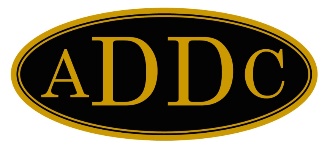 December 2022As I begin to wind down my year as President of ADDC I am reflecting on what the board was able to accomplish, the things that are still in progress and what we were not able to address in what seems like a very short year! The time flew by faster than I could keep up! With the world seeming to start spinning faster coming out of two years of pandemics, natural disasters, and our industry’s roller coaster, trying to catch up on things that were put on the back burner plus the current processes was not an easy task for this organization to stay ahead of! BUT I can tell you this 2022 board did a fabulous job of tackling some hard tasks and trying to see this organization into the future.Reading some of the responses to the survey, majority of the folks in this organization are not ready to give up! They see the value of ADDC and what it stands for, we simply must figure out innovative ways to provide what our purpose is, which is a “premier provider of energy education and professional development”. We will never see those days of 5000+ members, but times have changed, and this organization should adapt to that change! The survey is still open to those who did not have the opportunity to take it, please take 5 minutes of your time and provide your honest feedback! Your 2023 board will be looking at your responses and how we can help the association into the future! https://forms.gle/xX6rLF1HN6m3ShDU7I personally have many goals and tasks to continue to work on in 2023 and beyond for ADDC. For anything to “get better, grow, or adapt continuous process improvement is a major factor, and I am not done!I want to thank the 2022 Board of Directors, Club presidents, committee representatives and members for providing honest feedback, guidance, and support throughout this year! I also want to provide a special thank you to Nell Lindenmeyer, Linda Rodgers and of course the Farmington Club for your support and love during not only this year but my entire journey thus far!! God always has a plan and this path he sent me on has helped me grow not only in my career but my personal life as well!!Prayers and Blessings!Philana Thompsonpthompson@merrion.bz